.Count in 32 (approx. 17 secs)VERSE (52 counts)SEC V1: 	R TOE HEEL CROSS, L TOE HEEL CROSS, ROCK, RECOVER, ¼ TURN R CHASSESEC V2: 	L HEEL JACK, HOLD, R HEEL JACK, R SIDE* 	During Wall 2, Restart here (after count 7), making a ¼ turn L and hitch R to face 6 o’clockSEC V3: 	L SAILOR ¼ TURN L, ¼ TURN L, R HITCH, R SIDE, L SAILOR ¼ TURN L, R SCUFFSEC V4: 	R SHUFFLE FWD, ½ TURN L SHUFFLE FWD, ¼ TURN R SHUFFLE FWD, ½ TURN L SHUFFLE FWDSEC V5: 	WALK R, WALK L, R ANCHOR STEP, ½ TURN L, ¼ TURN L, L SAILORSEC V6: 	STEP R, STOMP L x2, STEP R, STOMP L x2, STEP R, ½ TURN L, STEP R, ¼ TURN L** 	During Wall 4, only dance to here, then do ChorusSEC V7: 	R JAZZ BOXCHORUS (32 counts – always danced on a side wall)SEC C1: 	SIDE R, TAP L, SIDE L, TAP R, WALK R, WALK L, R SHUFFLE MAKING FULL TURN RSEC C2: 	L DOROTHY, R DOROTHY, SIDE L, TAP R, SIDE R, TAP LSEC C3: 	ROCK, RECOVER, TRIPLE FULL TURN L, R HEEL, L HEEL, TAP R, ¼ TURN R, TAP LSEC C4: 	SIDE L, DRAG R, BALL CROSS, SIDE R, L SAILOR, ROCK, RECOVER*** 	Wall 4 only – make a ¼ turn R as you recover weight to L to start CHORUS again facing 9 o’clockEnd of Dance – Have FunSEQUENCE:-Wall 1: 	Verse & ChorusWall 2: 	Verse up to count 15 then make a ¼ turn L and hitch to face 6 o’clock and restartWall 3: 	Verse & ChorusWall 4 :	Verse up to the end of section 6 then Chorus (facing 3 o’clock). Make a ¼ turn R in the rock step at the end of the ChorusWall 5: 	ChorusWall 6: 	Verse up the end of section 6 turning to face 12 o’clock to finishKick A Little Dirt Around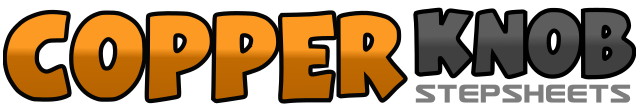 .......Count:84Wall:4Level:Advanced.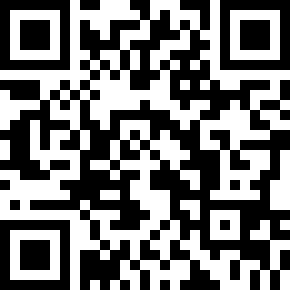 Choreographer:Rob Fowler (ES) & Heather Barton (SCO) - July 2016Rob Fowler (ES) & Heather Barton (SCO) - July 2016Rob Fowler (ES) & Heather Barton (SCO) - July 2016Rob Fowler (ES) & Heather Barton (SCO) - July 2016Rob Fowler (ES) & Heather Barton (SCO) - July 2016.Music:Kick a Little Dirt Around - David ShelbyKick a Little Dirt Around - David ShelbyKick a Little Dirt Around - David ShelbyKick a Little Dirt Around - David ShelbyKick a Little Dirt Around - David Shelby........1&2Touch R toe to L instep (heel out), touch R heel to L instep (toe out), cross step R over L3&4Touch L toe to R instep (heel out), touch L heel to R instep (toe out), cross step L over R5,6Rock forward R, recover weight on L7&8Make a ¼ turn right stepping R to R side, step L next to R, step R to R side (3 o’clock)1&2&Cross step L over R, step R to R side, touch L heel diagonally forward L, step L next to R3,4Cross step R over L, hold&5&6Step L to L side, cross step R over L, step L to L side, touch R heel diagonally forward R&7,8Step R next to L, cross step L over R (*), step R to R side (3 o’clock)1&2Cross step L behind R making ¼ turn L, step R to R side, step L to L side (12 o’clock)3,4Make a ¼ turn L scuffing R beside L, hitch R (9 o’clock)5,6&7Step R to R side, cross step L behind R making ¼ turn L, step R to R side, step L to L side8Scuff R (6 o’clock)1&2Step forward R, step L next to R, step forward R3&4Make ½ turn L stepping forward L, step R next to L, step forward L (12 o’clock)5&6Make ¼ turn R stepping forward R, step L next to R, step forward R (3 o’clock)7&8Make ½ turn L stepping forward L, step R next to L, step forward L (9 o’clock)1,2Walk forward R, walk forward L3&4Step R behind L, step/rock L in front of R, step/rock R behind L (on the spot)5,6Make a ½ turn L stepping forward L, make a ¼ turn L stepping R to R side (12 o’clock)7&8Cross step L behind R, step R to R side, step L to L side1&2Step forward R, stomp L beside R twice (ending with weight on L)3&4Step forward R, stomp L beside R twice (ending with weight on L)5,6Step forward R, pivot ½ turn L (6 o’clock)7,8Step forward R, pivot ¼ turn L (3 o’clock)1,2Cross step R over L, step back L3,4Step R to R side, step L next to R1,2Step R to R side, tap L behind R3,4Step L to L side, tap R behind L5,6Starting to make a full turn R step R, step L7&8Finish the full turn with R shuffle (3 o’clock)1,2&Step diagonally forward L on L, step R beside L, step diagonally forward L on L3,4&Step diagonally forward R on R, step L beside R, step diagonally forward R on R5,6Step L to L side (dipping slightly), tap R to R diagonal7,8Step R to R side (dipping slightly), tap L to L diagonal (3 o’clock)1,2Rock forward L, recover weight on R (raising arms up, then down)3&4Triple full turn L stepping L, R, L5&6&Tap R heel forward, step R beside L, tap L heel forward, step L beside R7Tap R heel beside L&8Make a ¼ turn R stepping R to R side, tap L heel beside R (6 o’clock)1,2Step L to L side, drag R up to L&3,4Step R beside L, cross step L over R, step R to R side5&6Cross step L behind R, step R to R side, step L to L side7,8Rock back R, recover weight on L (6 o’clock) ***